Gretchen Oates
Library Media Specialist, Kamiakin Middle School
goates@lwsd.org
booksandwoofs.weebly.com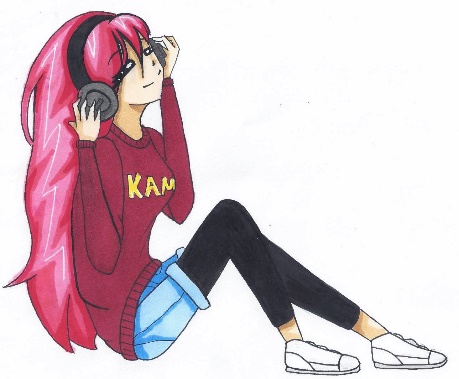 Manga in the Middle & High School LibraryGraphic Novels vs. MangaCommon VocabularyChibi: huge heads, short bodies, childlike: used for comedic purposes.  Is also an art style.Shonen: targets boys 10-20 years old.  Focuses on friendship, effort, victory.  Characters train hard to defeat the enemy. Focus on action, not emotions.Shojo: targets girls from 10-20.  Emphasizes emotions and relationships.  Whole page is the story because everything has meaning.Cosplay: costume play.  Dressing up as favorite manga, anime, video game, pop culture character.Manga: Japanese print comics.Anime: Japanese animated film.Fan fiction/fan fic: written by fans for fans.  Usually on the internet.Convention/con: gathering to celebrate manga & anime, usually involves discussion panels, merchandise, and cosplay.Otaku: anime and manga fans (Can have negative connotations in Japan, but is widely used in U.S. as a positive association).Sakura Con: Annual Anime/Manga convention in Seattle presented by the Asia Northwest Cultural Education Association.  www.sakuracon.orgGraphic NovelsMangaRead left to rightUsually in colorContain more textBroken into square panelsVariety of styles, but most look more realisticTypically written in English; often are adaptations of a fictional novelRead right to leftUsually black and whiteEmotions typically portrayed in the artFluid panel layoutVariety of styles, but many accentuate features such as large eyesTypically Japanese authors & artists translated into English